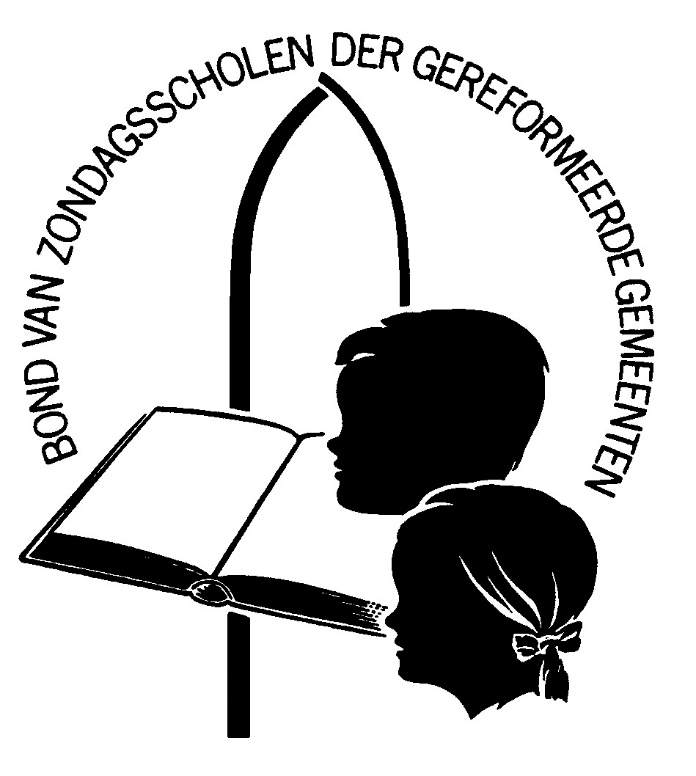 Kerstprogramma 2020‘En Jozef ging ook op’Versie onderbouwWelkomSamenzang Ps. 98:1Zingt, zingt een nieuw gezang den HEERE,
Dien groten God, die wond'ren deed;
Zijn rechterhand, vol sterkt' en ere,
Zijn heilig' arm wrocht heil na leed.
Dat heil heeft God nu doen verkonden;
Nu heeft Hij Zijn gerechtigheid,
Zo vlekkeloos en ongeschonden,
Voor 't heidendom ten toon gespreid.GebedSchriftlezing Matth. 1:18-2518 De geboorte van Jezus Christus was nu aldus; want als Maria, zijn moeder, met Jozef ondertrouwd was, eer zij samengekomen waren, werd zij zwanger bevonden uit den Heiligen Geest.19 Jozef nu, haar man, alzo hij rechtvaardig was, en haar niet wilde openbaarlijk te schande maken, was van wil haar heimelijk te verlaten.20 En alzo hij deze dingen in den zin had, ziet, de engel des Heeren verscheen hem in den droom, zeggende: Jozef, gij zone Davids! wees niet bevreesd Maria, uw vrouw, tot u te nemen; want hetgeen in haar ontvangen is, dat is uit den Heiligen Geest;21 En zij zal een Zoon baren, en gij zult Zijn naam heten JEZUS; want Hij zal Zijn volk zalig maken van hun zonden.22 En dit alles is geschied, opdat vervuld zou worden, hetgeen van den Heere gesproken is, door den profeet, zeggende:23 Ziet, de maagd zal zwanger worden, en een Zoon baren, en gij zult Zijn naam heten Emmanuël; hetwelk is, overgezet zijnde, God met ons.24 Jozef dan, opgewekt zijnde van den slaap, deed, gelijk de engel des Heeren hem bevolen had, en heeft zijn vrouw tot zich genomen;25 En bekende haar niet, totdat zij dezen haar eerstgeboren Zoon gebaard had; en heette Zijn naam JEZUS.Samenzang Ps. 75:1U alleen, U loven wij;Ja wij loven U, o HEER;Want Uw naam, zo rijk van eer,Is tot onze vreugd nabij;Dies vertelt men in ons land,Al de wond'ren Uwer hand.Opzeggen door kinderen (wijs: Psalm 81)Moet je kijken hoeAlle mensen reizenWaar gaat dat naar toe?Ieder is op padNaar zijn eigen stad’t moet wel van de keizerHij schrijft alles opHoe de mensen hetenMannen gaan vooropSamen met hun vrouwDoor de wind of kouWie heeft dat geweten?Kijk, wie loopt daar nou?Jozef zien we lopen!Met zijn lieve vrouwEn ze is zo moe…Waar moet dat naar toe?Is de poort nog open…?Opzegtekst Luk. 2:44 En Jozef ging ook op van Galilea, uit de stad Nazareth, naar Judea, tot de stad Davids, die Bethlehem genaamd wordt, (omdat hij uit het huis en geslacht van David was)Samenzang Ps. 89:9Gij hebt weleer van hem, dien Gij geheiligd hadt,Gezegd in een gezicht, dat zoveel troost bevat:"Ik heb bij enen held voor Isrel hulp beschoren,Hem uit het volk verhoogd; hem had Ik uitverkoren.'k Heb David, Mijnen knecht, Mijn gunsteling gevonden,En hem met heil'ge zalf aan Mij en 't rijk verbonden."Opzeggen door kinderen (wijs: Psalm 81)Wat ’s Maria blij!Zij is in verwachting!Wat de engel zeiWeet ze nog heel goedGeeft een liefde gloedEn een hoge achting.Toch was er geen bedOm nu te gaan slapenAlles drukbezetDan maar in de stalDit is toch vooral’t plekje van de schapen?In die donk’re nachtIs de Heer’ geborenJezus, lang verwachtOp deez’ lage aard’.Hij is hulde waard!Kom die boodschap horen!Opzegtekst 1 Tim. 1:15Dit is een getrouw woord, en alle aanneming waardig, dat Christus Jezus in de wereld gekomen is, om de zondaren zalig te maken, van welke ik de voornaamste ben.Samenzang Ps. 65:2Een stroom van ongerechtighedenHad d' overhand op mij;Maar ons weerspannig overtredenVerzoent en zuivert Gij.Welzalig, dien Gij hebt verkoren,Dien G' uit al 't aards gedruisDoet naad'ren, en Uw heilstem horen,Ja, wonen in Uw huis.BijbelverhaalSamenzang Ps. 81:1 en 12Zingt nu blij te moê't Machtig OpperwezenEnen lofzang toe;Om ons heilgenotWorde Jacobs GodMet gejuich geprezen."Opent uwen mond;Eist van Mij vrijmoedig,Op mijn trouwverbond;Al wat u ontbreekt,Schenk Ik, zo gij 't smeekt,Mild en overvloedig."Opzeggen door kinderen (wijs: Psalm 81)Daar lag Jezus neerStil, gehuld in doekenNederig en teer’t was Hem niet tot eerHij boog zondermeer,O, ga Hem toch zoeken!Zonder heerlijkheidKwam de Heer’ der herenOp Gods eigen tijdTot de mens in schuld’t Woord wordt zo vervuld!Laten wij Hem eren!Daar in BethlehemLag Het Brood der brodenLater klonk Zijn stem:Ik ben ’t Levend Brood!Hulp in al je noodLeven voor de doden!Kinderen, zoek veelGeef je jonge harten Aan de Heer’ geheelZoek toch Jezus vroegDan heb je genoegNu, en in de smartenOpzegtekst Joh. 6:48-50Ik ben het Brood des levens.Uw vaders hebben het Manna gegeten in de woestijn, en zij zijn gestorven.Dit is het Brood, dat uit den hemel nederdaalt, opdat de mens daarvan ete, en niet sterve.Samenzang Lofzang van Maria:1 en 7Mijn ziel verheft Gods eer;Mijn geest mag blij den HEERMijn Zaligmaker noemen,Die, in haar lagen staat,Zijn dienstmaagd niet versmaadt,Maar van Zijn gunst doet roemen.Zijn goedheid klom ten top;Hij nam Zijn Isrel op,Naar 't heil, Zijn knecht beschoren;Gelijk Hij, ons ten troost,Aan Abram en zijn kroost,Voor eeuwig had gezworen.Vrije vertellingSamenzang Ps. 116:1God heb ik lief; want die getrouwe HEERHoort mijne stem, mijn smekingen, mijn klagen;Hij neigt Zijn oor, 'k roep tot Hem, al mijn dagen;Hij schenkt mij hulp, Hij redt mij keer op keer.Dankwoord en sluitingSamenzang Ere zij GodEre zij God, ere zij GodIn de hoge, in de hoge, in de hogeVrede op aarde, vrede op aardeIn de mensen een welbehagenEre zij God in den hoge (2x)Vrede op aarde, vrede op aarde (2x)In den mensen, in den mensen, een welbehagenIn den mensen, een welbehagen, een welbehagenEre zij God, ere zij GodIn den hoge, in den hoge, in den hogeVrede op aarde, vrede op aardeIn den mensen een welbehagenAmen, amen